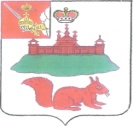 АДМИНИСТРАЦИЯ  КИЧМЕНГСКО-ГОРОДЕЦКОГО МУНИЦИПАЛЬНОГО РАЙОНА  ВОЛОГОДСКОЙ ОБЛАСТИПОСТАНОВЛЕНИЕ              от 06.08.2020 г      № 585                    с. Кичменгский Городок      Администрация района ПОСТАНОВЛЯЕТ:Внести в постановление администрации Кичменгско-Городецкого муниципального района от 09.10.2017 года № 467 «Об утверждении порядка предоставления и расходования субсидии на возмещение части затрат организациям любых форм собственности и индивидуальным предпринимателям, занимающимся доставкой товаров в малонаселенные и труднодоступные населенные пункты Кичменгско-Городецкого муниципального района» следующие изменения:1.1.   Приложение  №  4  к  постановлению администрации Кичмнгско - Городецкого муниципального района от 09.10.2017 года № 467  изложить в новой редакции согласно приложению к настоящему постановлению. Настоящее постановление вступает в силу после его официального опубликования в районной газете «Заря Севера», распространяется на правоотношения, возникшие с 01.04.2020 и подлежит размещению на официальном сайте Кичменгско-Городецкого муниципального района в информационно-телекоммуникационной сети «Интернет».Руководитель администрации района                                                  С.А.ОрдинПриложение 1 к постановлениюадминистрации Кичменгско-Городецкого муниципального районаот 06.08.2020 года №585     Приложение 4к постановлениюадминистрации  Кичменгско-Городецкого муниципального районаот 09.10.2017 года № 467Переченьтруднодоступных и малонаселенных пунктовпо Кичменгско - Городецкому муниципальному районуНаименование поселение№ п/пНаименование населенного пунктаЧисленность населенияРасстояние до ближайшего стационарного магазинаЧастота завоза товаров в неделю (не менее)МО Городецкое 1д.  Верхняя Лукина Гора131МО Городецкое 2д.Клепиково3441МО Городецкое 3д.Куфтино1121МО Городецкое 4д.Захарово1221МО Городецкое 5д.  Токарево3221МО Городецкое 6поселок Бакланово871МО Городецкое 7д. Брод 1551МО Городецкое 8д. Верхнесавинская2091МО Городецкое 9д. Артемьевская631МО Городецкое 10д. Климово161МО Городецкое 11д. Наволок2761МО Городецкое 12д. Овсянниково4731МО Городецкое 13д. Павлово4771МО Городецкое 14д. Сивцево 261МО Городецкое 15д. Спировская331МО Городецкое 16д. Кряж1531МО Городецкое 17д. Омут1741МО Городецкое 18д. Подол2131МО Городецкое 19д. Селиваново1131МО Городецкое 20д. Большое Хавино1921МО Городецкое 21д. Долматово1651МО Городецкое 22д. Коркин Дор371МО Городецкое 23д. Савино2941МО Городецкое 24д. Шилово1531МО Городецкое 25д. Барболино1541МО Городецкое 26д. Берликово721МО Городецкое 27д. Воронино1171МО Городецкое 28д. Заберезник551МО Городецкое 29д. Загарье2941МО Городецкое 30д. Котельново731МО Городецкое 31д. Ласкино1521МО Городецкое 32д. Маслово 3351МО Городецкое 33д.Раменье8431Кичменгское поселение34д. Ермакова Гарь1521Кичменгское поселение35д.  Горбово1821Кичменгское поселение36д. Наволок2771Кичменгское поселение37д. Сорокино3531Кичменгское поселение38д. Шартаново10031Кичменгское поселение39д. Макарово4021Кичменгское поселение40д. Наболотная Гарь1031Кичменгское поселение41д. Попово1531Кичменгское поселение42д. Чупово891Кичменгское поселение43д. Голузино5331Кичменгское поселение44д. Юшково751Кичменгское поселение45д. Демино1661Кичменгское поселение46д. Малая Чирядка1191Кичменгское поселение47д. Большое Бараково3741Кичменгское поселение48д. Жаровиха381Кичменгское поселение49д. Михеево431Кичменгское поселение50д. Плостиево751Кичменгское поселение51д. Нижнее Ворово5321Кичменгское поселение52д. Завачуг1221Кичменгское поселение53д. Малиновица4251Кичменгское поселение54д.Смольянка2151Кичменгское поселение55д. Сушники231Кичменгское поселение56д.Климовщина1451Кичменгское поселение57д. Максимовщина1921Кичменгское поселение58д. Подволочье6571Кичменгское поселение59д. Большое Лубозино4141Кичменгское поселение60д.  Погудино1131Кичменгское поселение61д. Коряковская2671Енангское поселение62д. Большое Пожарово921Енангское поселение63д. Крадихино1031Енангское поселение64д. Мичино421Енангское поселение65д.Мокрушино19171Енангское поселение66д.Порядневщина3221Енангское поселение67д. Скорюково2031Енангское поселение68д. Степурино731Енангское поселение69д. Трубовщина831Енангское поселение70д. Пахомово1431Енангское поселение71д. Калинино1921Енангское поселение72д. Устьенская431Енангское поселение73д. Окулово1331Енангское поселение74д. Веселая (Н-Ен)1931Енангское поселение75д. Мякинная1421Енангское поселение76д. Матино641Енангское поселение77д.Малое Байкалово261Енангское поселение78д.Малое Лапино231Енангское поселение79д.Заборье721